	Demande d’aide financière	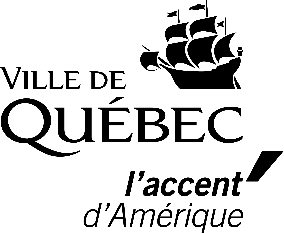 Mesure spéciale – appui à la recherche et à la création   J’ai pris connaissance des critères d’admissibilité et des règles applicables au programme d’aide financière. J’accepte les conditions du programme et je conviens de respecter la décision du comité. Je certifie que les renseignements fournis à l’appui de la présente demande d’aide sont exacts et complets. Le fait d’envoyer ce formulaire par courrier électronique constitue ma signature.  J’ai pris connaissance du guide de la CNESST applicable à mon secteur d’activités : https://www.cnesst.gouv.qc.ca/fr/prevention-securite/coronavirus-covid-19/trousse-covid-19-guide-outils Veuillez transmettre ce formulaire à culture@ville.quebec.qc.ca accompagné de votre CV artistique le plus récent (pour le volet 1)1. Renseignements sur le demandeurNom du demandeur (individu ou OBNL)
     Nom du demandeur (individu ou OBNL)
     Nom du collectif qu’il représente (si applicable)Nom du collectif qu’il représente (si applicable)Nom du collectif qu’il représente (si applicable)Discipline ou secteur d’activités
     Discipline ou secteur d’activités
     Discipline ou secteur d’activités
     Discipline ou secteur d’activités
     Discipline ou secteur d’activités
     Adresse de résidence ou du siège social
     Ville
     Ville
     Province
     Code postal
       Site Internet (si applicable)
     Courriel 
     Courriel 
     Courriel 
     Téléphone
       -    2. Objet de la demande  Volet 1 : Projet de recherche et création porté par un artiste ou un collectif  Volet 2 : Accueil de résidences ou de laboratoires de création par un lieu culturel  Volet 1 : Projet de recherche et création porté par un artiste ou un collectif  Volet 2 : Accueil de résidences ou de laboratoires de création par un lieu culturel  Volet 1 : Projet de recherche et création porté par un artiste ou un collectif  Volet 2 : Accueil de résidences ou de laboratoires de création par un lieu culturelTitre du projet
     Titre du projet
     Titre du projet
     Dates prévues de réalisation
     Dates prévues de réalisation
     Dates prévues de réalisation
     Lieu de création
     Lieu de création
     Lieu de création
     Nom et lieu de résidence des artistes impliqués (si projet collectif)Nom et lieu de résidence des artistes impliqués (si projet collectif)Nom et lieu de résidence des artistes impliqués (si projet collectif)Coût total du projet
      $Coût total du projet
      $Montant de l’aide financière demandée
      $3. Description du projet3.1 Présentez votre projet de création, ses objectifs, ses partenaires et ses principales étapes de réalisation (échéancier)
     3.1 Présentez votre projet de création, ses objectifs, ses partenaires et ses principales étapes de réalisation (échéancier)
     3.2 Expliquez en quoi cette étape s’inscrit dans une démarche de maintien de votre pratique artistique et de développement de votre carrière (ou celle de votre collectif), notamment en lien avec les impacts de la pandémie. 
Pour le volet 2, veuillez préciser comment ce projet permet de positionner votre organisme dans son milieu et quel est le mécanisme de sélection des propositions artistiques.
     3.2 Expliquez en quoi cette étape s’inscrit dans une démarche de maintien de votre pratique artistique et de développement de votre carrière (ou celle de votre collectif), notamment en lien avec les impacts de la pandémie. 
Pour le volet 2, veuillez préciser comment ce projet permet de positionner votre organisme dans son milieu et quel est le mécanisme de sélection des propositions artistiques.
     4. BudgetRevenusRevenusRevenusDépenses (pour les cachets, merci de détailler le calcul)Dépenses (pour les cachets, merci de détailler le calcul)       $      $      $
       $      $       $      $       $      $       $      $       $TotalTotal$Total$5. Transmission du formulaire